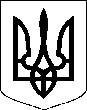 МІНІСТЕРСТВО ОСВІТИ І НАУКИ УКРАЇНИВІДДІЛ ОСВІТИ ВИКОНАВЧОГО КОМІТЕТУ КОРОСТЕНСЬКОЇ МІСЬКОЇ РАДИ Хотинівський ліцей Коростенської міської радивул. Захарченка, 9, с. Хотинівка, Коростенського району, Житомирської області 11544, e-mail: Persay@ukr.netкод ЄДРПОУ 22056248НаказВід   31  травня  2023 року                                                                           № 5-уПро зарахування дітей до складу учнів 1класу На виконання ст. 53 Конституції України, ст. 12,13 Закону України «Про освіту», ст. 8 Закону України «Про повну загальну середню освіту», наказу Міністерства освіти і науки України № 367 від 16.04.2018 року «Про затвердження Порядку зарахування, відрахування та переведення учнів до державних та комунальних закладів освіти для здобуття повної загальної середньої освіти» (зі змінами), постанови Кабінету Міністрів України від 13.09.2017 № 684 «Про затвердження Порядку ведення обліку дітей шкільного віку та учнів», відповідно до листа МОН від 06.03.2022 року № 1/3371-22 «Про організацію освітнього процесу», на підставі заяв батьків про зарахування дітей до 1 класу, медичних  довідок  та свідоцтв  про народження дітей НАКАЗУЮ:Зарахувати	 до складу учнів 1   класу 2023 – 2024 н.р.:Білошицьку  Анастасію ВолодимирівнуМихальченка Нікіту АндрійовичаНикитчук Діану ЮріївнуРаскову Даріну ДенисівнуФайдюка Давида ДмитровичаХодаківську Дарину АндріївнуКонтроль за виконанням наказу залишаю за собою.Директор ліцею              	Василь КЛИМЕНКО